Publicado en Latinoamérica, España, EE.UU. el 16/04/2024 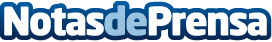 El libro 'Cómo Crear y Despegar tu Consulta Odontológica' del Dr. Godoy se convierte en Best SellerEl aclamado libro del Dr. Godoy, 'Cómo Crear y Despegar tu Consulta Odontológica', ha alcanzado el estatus de best seller en Amazon esta semana pasada, el 12 de abril. Este logro destaca el impacto positivo y la relevancia de la obra en el ámbito odontológico, proporcionando valiosos recursos y conocimientos para aquellos que buscan mejorar la gestión y el éxito de sus consultorios dentalesDatos de contacto:ALEX MEDIANOLIOC Editorial673034885Nota de prensa publicada en: https://www.notasdeprensa.es/el-libro-como-crear-y-despegar-tu-consulta Categorias: Internacional Nacional Franquicias Marketing Emprendedores Recursos humanos Cursos Universidades Odontología Actualidad Empresarial http://www.notasdeprensa.es